Základná škola Jána Amosa KomenskéhoUlica Komenského 752, 022 04 Čadca(inovovaný)ŠKOLSKÝ  VZDELÁVACÍ  PROGRAM ISCED 1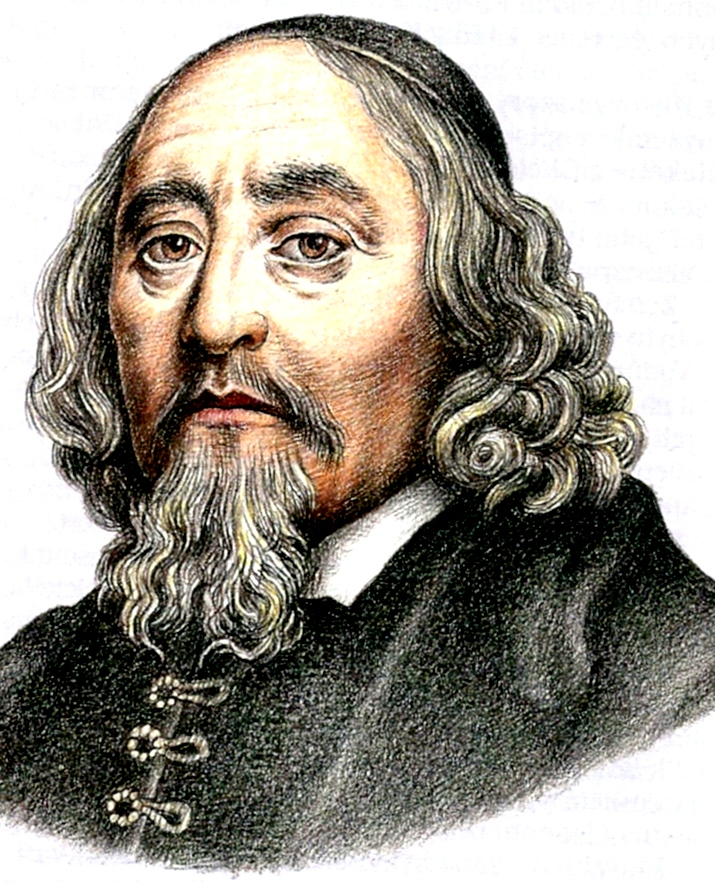 1. Všeobecné údajeNázov vzdelávacieho programu: Škola plná ľudskosti s láskou vedie k múdrosti - 1Názov odboru štúdia: Základná školaStupeň vzdelania, ktorý sa dosiahne absolvovaním školského vzdelávacieho programu alebo jeho ucelenej časti:  primárne vzdelanie – ISCED 1Dĺžka štúdia a vzdelávania: štyri rokyForma štúdia a vzdelávania: dennáVyučovací jazyk: štátny jazyk – slovenskýPredkladateľ vzdelávacieho programu:Názov:     	                              	Základná škola Jána Amosa KomenskéhoAdresa:                                         	Ulica Komenského 752, 022 04 ČadcaIČO:                                              	37812513Riaditeľ školy:                              	Mgr. Anna DinisováKoordinátor pre tvorbu iŠkVP:   	PaedDr. Janka BudošováKontakty:                                      	riaditel@zskomcadca.sk       	zastupca@zskomcadca.skWeb stránka:                                 	www.zskomenskehoca.edu.skZriaďovateľ:                              		Mesto ČadcaAdresa:                                          	Námestie Slobody 30, 022 04 ČadcaKontakty:                                       	041 4302212, 041 4302232Web stránka:			        	www.mestocadca.sk 	Dátum prerokovania v PR:         24. 08. 2015Dátum prerokovania v RŠ:         03. 09. 2015Platnosť dokumentu od :            01. 09. 2015V Čadci, 24. 08. 2015						Mgr. Anna Dinisová									Riaditeľka ZŠVšeobecná charakteristika školy
 Veľkosť školy
Základná škola Jána Amosa Komenského v Čadci je plnoorganizovaná sídlisková škola. Kapacita školy je 550 žiakov. V súčasnosti sa využíva na 89,6%. Súčasťou školy je školský klub detí, školská jedáleň a výdajná školská jedáleň, školská knižnica. Časť priestorov využíva na svoju činnosť CVČ.Základná škola Jána Amosa Komenského v Čadci má na druhom stupni v každom ročníku v priemere 2 triedy. Počet žiakov je stabilný, v súčasnosti sú zmeny v počte žiakov minimálne.Personálne zabezpečenieVýchovno-vzdelávací proces na 1. stupni ZŠ je zabezpečovaný 10 kvalifikovanými pedagógmi s cieľom zabezpečiť čo najvyššiu odbornosť vyučovania. Ich prácu riadi zástupca riaditeľky školy pre primárne vzdelávanie. Všetci pedagogickí zamestnanci sú členmi poradných orgánov riaditeľky školy, ktorými sú pedagogická rada a metodické združenie. Pedagogickí zamestnanci 1. stupňa v niektorých prípadoch ak to dovoľuje vyhláška o odbornej spôsobilosti vyučujú aj v ročníkoch 2. stupňa. Jedná sa najmä o výchovné predmety. Z celkového počtu učiteľov 1. stupňa je 5 s prvou atestáciou a 5 s druhou atestáciou. Pedagogickí zamestnanci sa vzdelávajú v programoch celoživotného vzdelávania organizovaných najmä MPC a VŠ. Učitelia 1. stupňa vykonávajú rôzne špecializované funkcie ako napr. triedni učitelia, vedúci metodického združenia, koordinátor vzdelávania v oblasti IKT, koordinátor informatizácie. Vo vzdelávacom procese na 1. stupni ZŠ pôsobia aj asistenti učiteľa, ktorí pomáhajú žiakom so zdravotným znevýhodnením prekonávať rôzne bariéry vo vzdelávaní. V škole pôsobí školský špeciálny pedagóg, ktorý poskytuje pomoc a spoluprácu pedagógom, žiakom a rodičom pri vzdelávaní žiakov so zdravotným znevýhodnením a logopéd pre žiakov s narušenou komunikačnou schopnosťou. Organizácia prijímacieho konaniaDo 1. ročníka sú prijímané deti, ktoré dovŕšia k 31. 8. daného roka 6 rokov fyzického veku a dosiahnu školskú spôsobilosť. Zápis do 1. ročníka sa uskutočňuje v prvom aprílovom 
týždni, ktorý predchádza školskému roku, v ktorom má dieťa začať plniť povinnú školskú dochádzku. Prednostne sú prijímané deti, ktoré majú trvalý pobyt v školskom obvode. O prijatí dieťaťa rozhodne riaditeľ školy do 31. mája, ktorý predchádza školskému roku, v ktorom sa má základné vzdelávanie začať. V prípade voľnej kapacity môžu byť prijaté aj deti z iných školských obvodov alebo iných obcí.  1.4. Materiálno-technické a priestorové podmienkyVzdelávanie na 1. stupni ZŠ sa realizuje prevažne v učebňovom pavilóne A. Máme tu k dispozícii 8 učební, z toho jedna je odborná učebňa na vyučovanie informatickej výchovy. Podľa potreby v jednotlivých ročníkoch sa vyučujú niektoré triedy aj v učebňovom pavilóne B. V primárnom vyučovaní využívame 1 interaktívnu tabuľu a všetky triedy sú vybavené  projektorom s notebookom pripojeným na internet.  Na vyučovanie TSV využívame dve telocvične a školský areál s ihriskami. Žiaci a pedagógovia majú k dispozícii školskú knižnicu postupne dobudovávanú ako informačné centrum školy. Ku knižnici patrí aj veľký multifunkčný priestor školskej študovne, klubovne a čitárne so 150 miestami na sedenie. Na organizovanie kultúrno - vzdelávacích podujatí využívame veľkú ročníkovú učebňu so stupňovitým sedením s kapacitou 120 miest. Stravovanie žiakov je zabezpečené vo vlastnej školskej jedálni. Počas prestávok majú žiaci k dispozícii školský bufet. Vonkajší areál okrem ihrísk je vhodne využívaný na vyučovanie prírodovedy, telesnej výchovy a ďalších predmetov. V priebehu minulých rokov bol budovaný ako oddychová, prírodná zóna s ovocným sadom, zatrávnenou časťou a vysadenými lesnými drevinami. Na vyučovanie dopravnej výchovy využívame vlastné dopravné ihrisko. 1.5. Podmienky na zaistenie bezpečnosti a ochrany zdravia pri výchove a vzdelávaníŠkola vytvára podmienky na zaistenie bezpečnosti a ochrany zdravia pri výchove a vzdelávaní. Priestory školy sú architektonicky riešené tak, aby spĺňali požiadavky na bezpečnosť. Všetky priestory sú pod jednou strechou, spojené vnútornými komunikačnými chodbami. Predpísané revízie sú vykonávané v súlade splatnými právnymi predpismi. Žiaci sú vždy na začiatku školského roka poučení o pravidlách bezpečnosti a ochrany zdravia, taktiež pred každým podujatím organizovaným mimo školy sú poučení o pravidlách bezpečnosti. Rodičia žiakov sú informovaní o základných podmienkach účasti detí na podujatiach mimo školy vo forme informovaného súhlasu  zákonného zástupcu žiaka. Na školských podujatiach a v čase prestávok medzi vyučovacími hodinami vykonávajú pedagógovia pedagogický dozor 

na chodbách a v priestoroch kde sa pohybujú žiaci. Zamestnanci ZŠ absolvujú v pravidelných intervaloch školenie z predpisov BOZP a PO.Denný režim vyučovania zabezpečuje žiakom dostatočný priestor na oddych medzi vyučovacími hodinami. V rámci vyučovacích hodín je rešpektovaná hygiena učenia, zdravého prostredia učební a ostatných priestorov podľa platných noriem. Na organizovanie výletov, exkurzií, školy v prírode a plaveckého výcviku má škola vypracovaný interný dokument, ktorý je v súlade s Vyhláškou MŠ SR č. 320/2008 Z. z. v znení neskorších predpisov. 2. VYMEDZENIE VLASTNÝCH CIEĽOV A POSLANIA VÝCHOVY A VZDELÁVANIA2.1. Vízia školy

Motto: Láska, múdrosť, ľudskosť 
2.2. Poslanie školyDať žiakom dobrý základ vzdelaného a osobnostne rozvinutého človeka schopného v rámci svojich možností:ďalšieho sebarozvoja a celoživotného vzdelávaniašťastného a spokojného života v spoločnosti iných ľudíúspešného uplatnenia sa v profesijnom živote
2.3. Vlastné zameranie:
Školský vzdelávací program na našej škole vychádza z nutnosti premeniť memorovacie vyučovanie za aktívne a tvorivé vyučovanie. V súlade so štátnym vzdelávacím programom sa snažíme vychovať zdravo sebavedomého žiaka, ktorý dokáže vyjadriť vlastné názory, zaujať postoj k rôznym otázkam a vie sa zapojiť do života v škole a v spoločnosti.  Máme na zreteli, aby sme dali šancu každému žiakovi rozvíjať sa podľa svojich schopnosti, aby mohli zažiť úspech v škole, v prípade potreby aby sa mohli vzdelávať individuálne alebo rozvíjať svoje nadanie.Snahou školy je vytvárať kultúrne, športové a spoločenské centrum. Vychádzame z akceptácie pedagogických dokumentov, z požiadaviek rodičov a v nemalej miere aj z motta nášho programu: Láska, múdrosť, ľudskosť. 
Priority  1. stupňa:kvalitné jazykové vzdelanie: s výučbou anglického jazyka začíname už od 1. ročníka, pretože si uvedomujeme potrebu jazykovej gramotnostis jazykovým vzdelávaním súvisí aj vyučovanie slovenského jazyka, preto zvyšujeme časovú dotáciu predmetu Slovenský jazyk a zameriavame sa aj na čitateľskú gramotnosť a detskú literatúrurozvoj pohybových zručností: viesť žiakov k zdravému životnému štýlu, aj v predmete telesná a športová výchova zvyšujeme    časovú dotáciu o 1 hodinu v každom ročníku 1. stupňa na podporu športových aktivít rozvoj  informačných a komunikačných zručnosti: viesť žiakov k tomu, aby vedeli komunikovať pomocou elektronických médii ale aby vedeli, že existujú, ktorým nemôžu rešpektovanie potrieb pre žiakov so špeciálnymi výchovno-vzdelávacími potrebami: vytvárať aj naďalej podmienky pre vzdelávanie žiakov so ŠVVP2.4. Profil absolventaAbsolvent primárneho vzdelávania má osvojené základy čitateľskej, pisateľskej, matematickej, prírodovednej, kultúrnej a mediálnej gramotnosti, ktoré sa budú postupne rozvíjať v rámci nižšieho stredného stupňa vzdelávania.Na veku primeranej úrovni disponuje nasledujúcimi kľúčovými kompetenciami2 : pozná a uplatňuje účinné techniky učenia sa vyjadruje sa súvisle písomnou aj ústnou formou, v materinskom, štátnom jazyku; rozumie najzákladnejším slovným spojeniam v anglickom jazyku a dokáže ich používať; využíva základné matematické myslenie na riešenie praktických problémov v každodenných situáciách;  vie používať vybrané informačné a komunikačné technológie pri učení sa, pozná riziká spojené s využívaním internetu a médií;	
 získa základy uplatňovania kritického myslenia pri práci s informáciami;	
 dokáže aplikovať osvojené prírodovedné a spoločenskovedné poznatky vo svojej činnosti, 
   v  starostlivosti o seba a druhých;  rozpozná v škole a vo svojom najbližšom okolí určitý problém, premýšľa o jeho príčinách 
  a vie navrhnúť riešenie podľa svojich vedomostí a skúseností; 	
 váži si seba i druhých, dokáže ústretovo komunikovať a spolupracovať;  správa sa kultúrne, primerane okolnostiam a situáciám;  má vzťah ku kultúrno-historickému dedičstvu, ľudovým tradíciám a umeniu, s ktorými sa 
  stretáva vo svojom živote;  dokáže byť tolerantný, snaží sa pochopiť druhého, pozná a toleruje jeho kultúru, tradície, 
   spôsob života;  uvedomuje si, že má svoje práva a povinnosti, rešpektuje práva iných. K rozvoju kompeten-
  cií prispieva celý vzdelávací obsah, organizačné formy a metódy výučby, podnetné sociálno-
  emočné prostredie školy, rôzne aktivity uskutočňované v škole, ale aj v mimovyučovacej a 
  mimoškolskej činnosti.	
3. Charakteristika iŠkVP3. 1. Spôsob a podmienky ukončovania výchovy a vzdelávania a vydávanie dokladu 
             o získanom vzdelaní
Podľa § 16 Zákona č. 245/2008 Z.z. o výchove a vzdelávaní ( školský zákon ) a o zmene a doplnení niektorých zákonov úspešným absolvovaním posledného ročníka ucelenej časti školského vzdelávacieho programu pre prvý stupeň základnej školy získavajú žiaci primárne vzdelanie. Dokladom o získanom stupni vzdelania je vysvedčenie s doložkou.	
3.2. Vzdelávacie oblasti Vzdelávacie oblasti sú okruhy, do ktorých patrí problematika príbuzných vyučovacích predmetov. Zabezpečujú nadväznosť a previazanosť obsahu jednotlivých vyučovacích predmetov patriacich do konkrétnej oblasti. Umožňujú rozvíjanie medzipredmetových vzťahov.
Jednotlivé vzdelávacie oblasti a konkrétne predmety, ktoré sa v rámci nich vyučujú: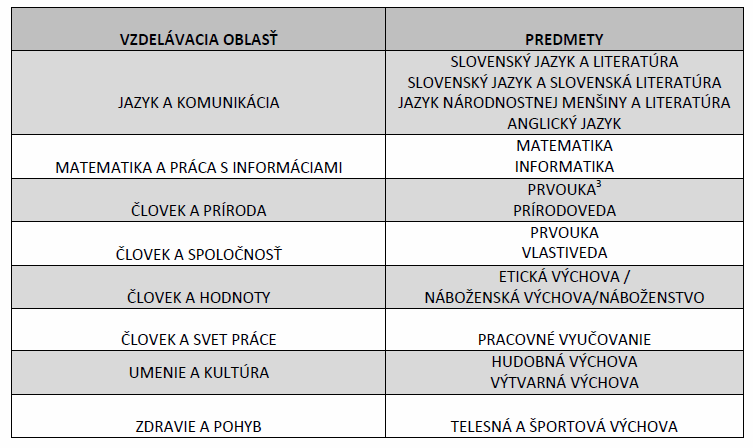 Charakteristika vzdelávacích oblastí je uvedená v ŠVP. 3.3. Prierezové témyV primárnom vzdelávaní majú prierezový charakter nasledujúce témy: - Osobnostný a sociálny rozvoj, - Výchova k manželstvu a rodičovstvu, - Enviromentálna výchova, - Mediálna výchova, - Multikultúrna výchova, - Regionálna výchova a ľudová kultúra, - Dopravná výchova – výchova k bezpečnosti v cestnej premávke,- Ochrana života a zdravia.Realizácia prierezových tém je rozpracovaná v samostatnom dokumente, ktorý tvorí prílohu tohto ŠkVP.
3. 4. Vzdelávacie stratégie Vo vyučovacom procese budeme využívať najmä tieto stratégie:rozvoj čitateľskej gramotnosti, komunikačných spôsobilostíbesedy, didaktické hry, brainstormingpráca s textom, využívanie školskej a mestskej knižnicezískavanie informácií z rôznych informačných zdrojov ( detské časopisy, slovníky, odborná literatúra, internet)motivačný rozhovor, rozprávanie, počúvanie a pozorovanierozvoj matematickej gramotnosti, logického mysleniametódy riešenia problémusituačné metódynázorno – demonštračné metódypráca s nástennými tabuľamigrafické znázorňovanie a porovnávanierozvoj individuálnych schopností žiakovmimoškolská činnosťindividuálny prístupsúťaže a olympiádynávrhy a tvorba výrobkov, výtvarných a literárnych práctvorba projektov, prezentácií s využitím IKTpráca s počítačom, literatúrou, pracovnými listamiskupinová prácarozhovor, diskusia, heuristikaprezentácia projektovjazykové vzdelávanie žiakovspolupráca s KERICOM, CVČ, so zahraničnými lektormiblokové vyučovaniemodelovanie situáciívlastná tvorba jazykových prejavovrozhovor a diskusiaskupinová prácavytváranie zdravého spôsobu života, aj zamestnancov školy  so starostlivosťou o vlastné zdravie, zdravie ostatných, životné prostrediemliečne, ovocné dnišportovo – pohybové aktivitybranno-pohybová výchovaDni ochrany človeka a prírodyÚčasť na dňoch športuDopravná výchova na vlastnom dopravnom ihrisku v areáli školyformovať schopnosti žiakov tvorivo riešiť problémy na báze tolerancie, rozvíjanie interpersonálnych vzťahov, empatie a kreativityskupinové vyučovanieproblémové vyučovanievideápráca protidrogového koordinátora a výchovného poradcubesedy, diskusieindividuálne pohovoryrozvíjať schopnosti žiakov pracovať s modernými technológiamiIKT školenia pre učiteľovvyužívanie interaktívnej tabuleDVD a video projekcietvorba projektov a prezentáciírozvoj žiakov so ŠVVPtvorba individuálnych vzdelávacích plánovpráca ŠŠP a logopéda, asistentov učiteľa a ich spolupráca s vyučujúcimipríprava žiakov na profesiuspolupráca s Úradom práce a CPPPPpráca výchovného poradcu (individuálne konzultácie so žiakmi a rodičmi)rozvoj manuálnych zručnostíprednášky a besedy s náborovými pracovníkmiúčasť na Dňoch voľby povolania a na Veľtrhu vzdelávaniapráca s programom Proforientformovať u žiakov pozitívny vzťah k regiónu, jeho tradíciámregionálna výchovaspolupráca s Domom kultúry, Kysuckým múzeom a Kysuckou galériounávšteva Skanzenu vo Vychylovkezemepisné a prírodopisné vychádzky ( pozorovanie prírodných a hospodárskych pomerov Kysúc, životného prostredia)prírodovedné súťažebranno-pohybová výchovavianočné a veľkonočné tvorivé dielnerozvíjať spoluprácu s rodičmitriedne a plenárne ZRPŠkonzultačné dni pre rodičovKarneval pre deti 1. StupňaPrvácka pasovačka zviditeľňovanie školy na verejnostitvorba multifunkčného školského areáluúčasť na rôznych súťažiach, kultúrnych podujatiachspolupráca so Stružielkoupropagácia akcií organizovaných školou v médiách a na internete (noviny, stránka školy a facebook)4. Vnútorný  systém  kontroly  a  hodnoteniaVnútorný systém hodnotenia kvality zameriame na 3 oblasti:1. Hodnotenie žiakov 2. Hodnotenie pedagogických zamestnancov3. Hodnotenie školy 4. 1. Hodnotenie vzdelávacích výsledkov a práce žiakov
Cieľom hodnotenia vzdelávacích výsledkov žiakov v škole je poskytnúť žiakovi a jeho rodičom spätnú väzbu o tom, ako žiak zvládol danú problematiku, v čom má nedostatky, kde má rezervy a aké sú jeho pokroky. Súčasťou hodnotenia je tiež povzbudenie do ďalšej práce, návod, ako postupovať pri odstraňovaní nedostatkov. Cieľom je zhodnotiť prepojenie vedomostí so zručnosťami a spôsobilosťami.Pri hodnotení a klasifikácii výsledkov žiakov budeme vychádzať z metodického pokynu č. 22/2011 z 1. mája 2011 na hodnotenie a klasifikáciu žiakov základnej školy. 
Budeme dbať na to, aby sme prostredníctvom hodnotenia nerozdeľovali žiakov na úspešných a neúspešných. Hodnotenie budeme robiť na základe určitých kritérií, prostredníctvom ktorých budeme sledovať vývoj žiaka.Kritéria hodnotenia žiakov v jednotlivých predmetoch sú rozpracované v samostatnom dokumente, ktorý je súčasťou tohto ŠkVP.	
4.2. Hodnotenie pedagogických zamestnancov	
Vnútorný systém kontroly v personálnej oblasti predchádza hodnoteniu zamestnancov. Hodnotenie zamestnancov predstavuje racionálne a systematické porovnávanie požiadaviekjednotlivých pracovných činností a spôsobilostí zamestnancov s tým, či dokážu úspešne vykonávať zverené úlohy.Úlohou vedúceho zamestnanca – vedúceho MZ, PK, zástupkyne riaditeľky školy a riaditeľky školy je posúdenie pracovného výkonu zamestnancov a rozpoznanie ich pozitívnych a nega-tívnych stránok, spolurozhodovanie o spôsobe odmeňovania a motivovania zamestnancov, zlepšovanie vzájomných vzťahov medzi riadiacim zamestnancom a jeho podriadenými spolu-pracovníkmi a zamestnancami v pracovnom tíme navzájom, osobný vzťah zamestnanca k prá-ci, stotožnenie sa zamestnanca s cieľmi školy. Ďalej slúži na vytvorenie predpokladov pre plá-novanie potrieb zamestnancov, identifikovanie potrieb ďalšieho vzdelávania a rozvoja zame-stnancov, napomáhanie plánovaniu a realizácii ich pracovnej kariéry, odhaľovanie pracov-ných rezerv a odhaľovanie ciest ako a kedy zvyšovať výkonnosť.Oblasti hodnotenia učiteľov:- plnenie pracovných povinností a úloh, plnenie cieľov školy, - vedenie pedagogickej agendy, - vedenie a práca so žiakmi (kvantita, kvalita práce, produktivita práce, dosiahnuté výsledky 
   so žiakmi, plnenie termínov)- fungovanie v pracovnom tíme, pracovné a spoločenské správanie (interpersonálne vzťahy, 
  spolupráca, komunikácia, flexibilita, ochota, schopnosť rozhodovať, schopnosť viesť spolu- 
  pracovníkov, spolupráca s rodičmi žiakov)- úsilie učiteľa venované osobnému rozvoju (vzdelávanie, rozvoj vedomostí a zručností, 
  schopností)- podiel učiteľa na tvorbe školských dokumentov, práca na projektoch.Metódy získavania podkladov pre hodnotenie zamestnancov:Pozorovanie (hospitácie)RozhovorVýsledky žiakov, ktorých učiteľ vyučuje (prospech, žiacke súťaže, didaktické testy zadané naraz vo všetkých paralelných triedach, úspešnosť prijatia žiakov na vyšší stupeň školy a pod)	Sledovanie pokroku žiakov vo výsledkoch pod vedením učiteľaHodnotenia výsledkov pedagogických zamestnancov v oblasti ďalšieho vzdelávania, tvorby učebných pomôcok, mimoškolskej činnosti a pod.Hodnotenia pedagogických a odborných zamestnancov manažmentom školy.4.3. Hodnotenie školyCieľom hodnotenia je, aby žiaci a ich rodičia získali dostatočné a hodnoverné informácie o tom, ako zvládajú požiadavky na ne kladené a aby aj verejnosť vedela, ako škola dosahuje ciele, ktoré sú na žiakov kladené v ŠVP. Vlastné hodnotenie školy je zamerané na:Ciele, ktoré si škola stanovila, najmä v koncepčnom zámere rozvoja školy a v školskom vzdelávacom programe,  ich reálnosť a stupeň dôležitosti.Posúdenie ako škola spĺňa ciele, ktoré sú v Štátnom vzdelávacom programe. Oblasti, v ktorých škola dosahuje dobré výsledky a oblasti, v ktorých škola dosahuje slabšie výsledky, včítane návrhov a opatrení.
Monitorujeme pravidelne:Podmienky na vzdelanieSpokojnosť s vedením školy a učiteľmi Prostredie – klíma školy Priebeh vzdelávania – vyučovací proces- metódy a formy vyučovania Úroveň podpory žiakov so špeciálnymi výchovno-vzdelávacími potrebamiVýsledky vzdelávania Riadenie školy Úroveň výsledkov práce školy  Kritériom pre nás je:Spokojnosť žiakov, rodičov, učiteľovKvalita výsledkovNástroje na zisťovanie úrovne stavu školy sú: Dotazníky pre žiakov a rodičov Dotazníky pre absolventov školy  Analýza úspešnosti žiakov na súťažiach, olympiádach SWOT analýza 5. POŽIADAVKY NA KONTINUÁLNE VZDELÁVANIE 
    PEDAGOGICKÝCH A ODBORNÝCH ZAMESTNANCOVVzdelávanie pedagogických zamestnancov sa uskutočňuje podľa plánu kontinuálneho vzdelávania, ktoré je zamerané na rozvíjanie profesijných kompetencií, tvorivej práce, zavádzaniu nových metód a foriem práce. Škola potrebuje učiteľa informatiky, preto podporíme učiteľa, ktorý sa rozhodne študovať daný predmet ako 3. aprobačný predmet. Učitelia volia štúdium 3. aprobačného predmetu aj preto, že sme menšia škola a musia si dopĺňať úväzky podľa potreby. Podporujeme aj takéto štúdium podľa potreby školy v predmetoch, ktoré sa z tohto dôvodu učia neodborne. Materiálno-technické vybavenie školy sa neustále zlepšuje, preto je potrebné robiť školenia na získavanie kompetencií ako využívať všetky možností dostupnej techniky na zefektívnenie vyučovacieho procesu. Budeme uskutočňovať školenia zamerané na využívanie rôznych IKT vo vyučovacom procese. Ďalšou oblasťou, v ktorej je potrebné, aby si učitelia zvyšovali kompetencie je čitateľská a finančná gramotnosť. Učitelia si každoročne vypracujú osobný plán profesionálneho rastu. Plán kontinuálneho vzdelávania je vypracovaný na každý školský rok a tvorí samostatný materiál, ktorý podlieha prerokovaniu a schváleniu v PR, RŠ a zriaďovateľom.6. Podmienky pre špeciálne vzdelávanie žiakov 
   so Špeciálnymi výchovno-vzdelávacími  potrebamiV škole sa vzdelávajú aj žiaci so špeciálnymi výchovno-vzdelávacími potrebami: so zdravotným znevýhodnením,zo sociálne znevýhodneného prostredia,s nadaním.Títo žiaci sú vzdelávaní integrovanou formou spolu s ostatnými žiakmi v bežných trie-dach. Podľa potreby a požiadaviek vyplývajúcich z IVP sú zaraďovaní do skupín na 
reedukáciu. Za týmto účelom sú vypracované učebné osnovy dvoch predmetov ILI, RŠF a TKC.  Organizačne je vyučovanie týchto predmetov zabezpečené tak, že triedy, v ktorých sú deti zaradené do jednej reedukačnej skupiny majú jednu hodinu týždenne v rozvrhu hodín v tom istom čase. Predpokladá sa, že v každej triede bude vyučovať SjL a M iný vyučujúci. Špeciálno-pedagogickú podporu budú žiakom poskytovať špeciálni školskí pedagógovia a asistenti učiteľa.Deti s nadaním budú mať upravený obsah vzdelávania, tak aby sa rozvíjal ich talent a nadanie. IVP bude vypracovaný podľa odporúčania poradenských zariadení a so súhlasom zákonného zástupcu. Je možné, aby na niektorom predmete boli zaradené spolu so žiakmi vyššieho ročníka. V prípade vzdelávania detí, pre ktoré sa zriaďujú špeciálne školy, ale rodičia trvajú na ich vzdelávaní v bežnej škole, vypracuje škola ŠkVP zohľadňujúci príslušné zdravotné znevýhodnenie. V súčasnosti takýto program nevypracovávame.Ak sa v škole vzdeláva viac detí s rovnakým druhom postihnutia môže škola zriadiť špeciálnu triedu. Pre túto triedu bude vypracovaný samostatný ŠkVP.
Pre zabezpečenie odbornosti v tejto oblasti pôsobia v škole dvaja ŠŠP – somatopéd a logopéd. Škola má na vzdelávanie detí so špeciálnymi výchovno-vzdelávacími potrebami veľmi dobré priestorové podmienky. Využívame 1 špeciálne učebne, ktoré sú prispôsobené potrebám žiakov – máme vytvorený relaxačný kútik, logopedické zrkadlá, počítačový program FONO. ŠŠP majú vlastný kabinet vybavený PC s pripojením na internet.Rámcový učebný plánpre 1. – 4 ročník ZŠ J. A. Komenského v Čadciplatný od 1. 9. 2015Podľa tohto RUP sa vzdelávajú žiaci:1. ročníka 	- v školskom roku 2015/161. - 2. ročníka 	- v školskom roku 2016/17  1. - 3. ročníka 	- v školskom roku 2017/181. - 4. ročníka 	- v školskom roku 2018/19Poznámky:1. Rozdelenie tried na skupiny a zriaďovanie skupín sa uskutočňuje v zmysle vyhlášky MŠ SR č. 320/2008 Z. z. o základnej škole v znení vyhlášky MŠVVaŠ SR č. 224/2011 Z. z. podľa podmienok školy. Vo vyučovacích predmetoch vzdelávacej oblasti Človek a príroda sa rozde-
lenie žiakov odporúča pri tých témach, kde sa vyžaduje nadobúdanie a overovanie praktických zručností žiakov. Na 1. stupni ZŠ sa žiaci delia na skupiny takto:- na vyučovanie predmetu náboženská výchova alebo etická výchova možno spájať žiakov 
   rôznych tried toho istého ročníka a vytvárať skupiny s najvyšším počtom žiakov 20. 
   Ak počet žiakov v skupine klesne pod 12 žiakov, možno do skupín spájať aj žiakov 
   rozličných ročníkov. Ak si žiak vyberie predmet, navštevuje ho bez zmeny počas celého 
   školského roka.-  na vyučovanie predmetu cudzí jazyk vytvárame skupiny s najvyšším počtom žiakov 17.- na vyučovanie predmetov informatika možno triedu rozdeliť na skupiny, ktoré sa napĺňajú 
  do počtu najviac 17 žiakov.- telesná výchova sa v prvom až štvrtom ročníku vyučuje pre chlapcov a dievčatá spoločne. 
  Najvyšší počet žiakov v skupine je 25. Ak počet žiakov v skupine klesne pod 12 žiakov, 
  možno do skupín spájať aj žiakov rozličných ročníkov.- počet skupín a počet žiakov v skupine sa určí spravidla podľa priestorových, personálnych 
  a finančných podmienok školy, podľa charakteru činnosti žiakov, podľa náročnosti predmetu 
  s ohľadom na požiadavky ochrany zdravia a bezpečnosti práce.2. Voliteľné (disponibilné) hodiny škola využíva na 1. stupni ZŠ na posilnenie časovej dotá-
     cie stanovenej ŠVP v predmetoch:- slovenský jazyk a literatúra – 2. a 3. ročník- anglický jazyk – 1. a 2. ročník- telesná a športová výchova – 1. – 4. ročník3. Škola môže poskytovať podľa potreby vzdelávanie v rámci primárneho vzdelávania aj v nultom ročníku. Celkový týždenný počet vyučovacích hodín v nultom ročníku je 22 hodín. Učebný plán a učebné osnovy pre nultý ročník vypracuje škola podľa potrieb a rozvojových možností konkrétnej skupiny žiakov, vychádzajúc zo štátnych vzdelávacích programov pre primárne vzdelávanie. 4. Podľa tohto rámcového učebného plánu sa vzdelávajú aj žiaci so zdravotným znevýhod-
     nením, ktorí sú v triede začlenení v rámci školskej integrácie, a to s uplatnením špecifík 
     jednotlivých zdravotných znevýhodnení zapracovaných v IVP. Vzdelávacia oblasťVyučovací predmetročníkročníkročníkročníkročníkročníkročníkročníkSpoluSpoluVzdelávacia oblasťVyučovací predmet1.1.2.2.3.3.4.4.SpoluSpoluVzdelávacia oblasťVyučovací predmetŠVPŠkVPŠVPŠkVPŠVPŠkVPŠVPŠkVPŠVPŠkVPJazyk a komunikácia Slovenský jazyk a literatúra981717312Jazyk a komunikácia Anglický jazyk113362Matematika a práca s informáciamiMatematika444416Matematika a práca s informáciamiInformatika112Človek a prírodaPrvouka123Človek a prírodaPrírodoveda123Č. a spoločnosťVlastiveda123Č. a hodnotyEtická/náboženská výchova11114Č. a svet prácePracovné vyučovanie112Umenie a kultúraHudobná výchova11114Umenie a kultúraVýtvarná výchova22116Zdravie a pohybTelesná a športová výchova2121212184SpoluSpolu202203232251888SpoluSpolu22222323252526269696